РЕСПУБЛИКА   КАРЕЛИЯ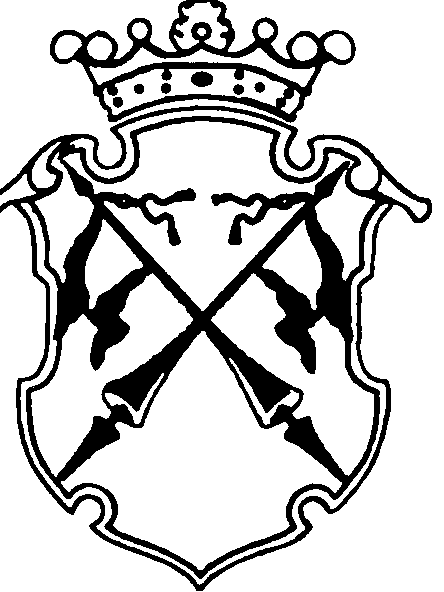 КОНТРОЛЬНО-СЧЕТНЫЙ КОМИТЕТСОРТАВАЛЬСКОГО МУНИЦИПАЛЬНОГО РАЙОНАЗАКЛЮЧЕНИЕна проект Решения Совета Сортавальского муниципального района «О внесении изменений и дополнений в решение Совета Сортавальского муниципального района от 24 декабря 2015 года №169 «О бюджете Сортавальского муниципального района на 2016 год 20 апреля 2016 года                                                                      №12Основание для проведения экспертизы: п.2,7 ч.2 статьи 9 федерального закона  от 07.02.2011г. №6-ФЗ «Об общих принципах организации и деятельности контрольно-счетных органов субъектов Российской Федерации и муниципальных образований», ч.2 статьи 157 Бюджетного Кодекса РФ, п.2,7 статьи 7 Положения о контрольно-счетном комитете Сортавальского муниципального района, утвержденного Решением Совета Сортавальского муниципального района от 26.01.2012г. №232, подпункт 2 п.1 статьи 5 «Положения о бюджетном процессе в Сортавальском муниципальном районе», утвержденного Решением Совета Сортавальского муниципального района от 24.12.2015г. №171 Цель экспертизы : оценка финансово-экономических обоснований на предмет обоснованности расходных обязательств бюджета Сортавальского муниципального района в проекте Решения Совета Сортавальского муниципального района «О внесении изменений и дополнений в решение Совета Сортавальского муниципального района от 24 декабря 2015 года №169 «О бюджете Сортавальского муниципального района на 2016 год».Предмет экспертизы : проект Решения Совета Сортавальского муниципального района «О внесении изменений и дополнений в решение Совета Сортавальского муниципального района от 24 декабря 2015 года №169 «О бюджете Сортавальского муниципального района на 2016 год», материалы и документы финансово-экономических обоснований указанного проекта в части, касающейся расходных обязательств бюджета Сортавальского муниципального районаПроект Решения Совета Сортавальского муниципального района «О внесении изменений и дополнений в решение Совета Сортавальского муниципального района от 24 декабря 2015 года №169 «О бюджете Сортавальского муниципального района на 2016 год» с приложениями №№1-6;8;10-14 (далее- проект Решения), пояснительной запиской к проекту Решения представлен на экспертизу в Контрольно-счетный комитет Сортавальского муниципального района (далее- Контрольно-счетный комитет) 18 апреля 2016 года.Представленным проектом Решения предлагается изменить основные характеристики бюджета муниципального образования принятые Решением Совета Сортавальского муниципального района «О бюджете Сортавальского муниципального района на 2016 год» (далее- проект Решения), к которым, в соответствии с ст. 184.1 БК РФ, относятся общий объем доходов, общий объем расходов и дефицит бюджета.В проект Решения вносятся следующие изменения в основные характеристики бюджета на 2016 год:-доходы бюджета в целом по сравнению с утвержденным бюджетом увеличиваются на сумму 31916,0 тыс. руб., в том числе безвозмездные поступления увеличатся на 34766,8 тыс. руб.- расходы бюджета в целом по сравнению с утвержденным бюджетом увеличивается на сумму 35281,5 тыс. руб. -дефицит бюджета по сравнению с утвержденным бюджетом увеличится на сумму 3365,5 тыс. руб.. -верхний предел муниципального внутреннего долга Сортавальского муниципального района на 1 января 2017 года, в валюте РФ в проекте Решения по сравнению с утвержденным бюджетом увеличился на 26000,0 тыс. руб. ДоходыСогласно  изменениям, внесенным в бюджет района, доходная часть на 2016год увеличена на 31916,0 тыс. руб. по сравнению с  первоначально утвержденным бюджетом и составляет 679035,8 тыс.руб. В целом, увеличение доходной части бюджета района произошло за счет: Табл.1тыс.руб.Согласно пояснительной записки к уточнению бюджета Сортавальского муниципального района на 2016 год увеличение доходов в основном связано с уточнением плана поступления по налоговым и неналоговым доходам, а также в связи с увеличением безвозмездных поступлений в бюджет Сортавальского муниципального района из бюджетов других уровней.Согласно ст.174.1 БК РФ  доходы бюджета должны прогнозироваться на основе прогноза социально-экономического развития территории. Изменение основных экономических показателей прогноза социально-экономического развития Сортавальского муниципального района, одобренного Советом Сортавальского муниципального района , к проекту Решения не представлено.РасходыПроектом Решения предлагается установить расходы на 2016 год в сумме 699416,3 тыс.руб., что на 35281,5 тыс. руб. больше  первоначально утвержденного бюджета.Анализ изменений, внесенных в проект Решения по расходам районного бюджета на 2016 год,  приведен в табл. 2 Табл.2тыс. руб.Бюджетные ассигнования увеличены по сравнению с первоначально утвержденным бюджетом  по следующим разделам:- 0100 «Общегосударственные вопросы»  на сумму 7038,3 тыс. руб.;- 0400 «Национальная экономика» на сумму 6588,4 тыс.руб.;- 0500 «Жилищно-коммунальное хозяйство» на  сумму  893,8 тыс. руб.;-0700 «Образование» на сумму 2441,4 тыс. руб..; - 0800 «Культура, кинематография» на сумму 1760,2 тыс. руб. ;-1000 «Социальная политика» на сумму 11559,4 тыс. руб. ;-1400 «Межбюджетные трансферты общего характера бюджетам субъектов  РФ и муниципальных образований» на сумму 5000,0 тыс. руб. В предлагаемом проекте Решения структура расходов районного бюджета значительно не изменилась. Как и в утвержденном бюджете основную долю расходов района в 2016 году  составят расходы на образование – 64,4 процента ( в утвержденном бюджете – 67,5 процентов), на общегосударственные расходы – 11,4 процентов (10,9%), на социальную политику – 11,5 процента (10,4%), культуру и кинематографию – 5,2 процента (5,3%).   Согласно пояснительной записки к уточнению бюджета Сортавальского муниципального района на 2016 год увеличение бюджетных ассигнований в основном связано с исполнением районного бюджета по межбюджетным трансфертам, полученным из бюджета Республики Карелия и бюджетов поселений Сортавальского муниципального района, в соответствии с заключенными Соглашениями; исполнением расходов по переданным из бюджета Республики Карелия субсидиям, а также в связи с обращениями главных распорядителей бюджетных средств на увеличение планируемых расходов по решению вопросов местного значения в сумме 514,8 тыс. руб.Дефицит (профицит) бюджетаПервоначально решением Совета Сортавальского муниципального района  от 24.12.2015 № 169 «О бюджете Сортавальского муниципального района на 2016 год» бюджет района на 2016 год утвержден с дефицитом в сумме 17015,0 тыс. руб.В проекте Решения дефицит бюджета увеличился на 3365,5 тыс. руб., и составил 20380,5 тыс. руб.Согласно пункта 3 статьи 92.1 БК РФ, дефицит местного бюджета не должен превышать 10 % утвержденного общего годового объема доходов местного бюджета  без учета утвержденного объема безвозмездных поступлений и (или) поступлений налоговых доходов по дополнительным нормативам отчислений.В проекте Решения общий годовой объем доходов без учета объема безвозмездных поступлений составил 342562,8 тыс. руб.. 10 % от этой суммы составляет 34256,28 тыс. руб.  Согласно Основных направлений бюджетной политики Сортавальского муниципального района на 2016 год и на плановый период 2017 и 2018 годов, одобренных Советом Сортавальского муниципального района, в бюджете Сортавальского муниципального района на 2016 год дефицит не должен превышать 5 процентов доходов бюджета Сортавальского муниципального района без учета безвозмездных поступлений. В проекте Решения дефицит бюджета составил 5,9% от доходов бюджета Сортавальского муниципального района без учета безвозмездных поступленийТаким образом, в проекте Решения объем дефицита бюджета не превышает предельный размер, установленный пунктом 3 статьи 92.1 БК РФ, но не отвечает решению задачи сокращения размера дефицита бюджета района, поставленной в Основных направлений бюджетной политики Сортавальского муниципального района на 2016 год и на плановый период 2017 и 2018 годов .Размер дефицита бюджета характеризуется следующими данными.Табл.3(тыс. руб.)Таким образом, проектом Решения предлагается увеличить общий объем доходов районного бюджета на 4,9 %, общий объем расходов местного бюджета на 5,3 %. Темп увеличения расходов опережает темп увеличения доходов на 0,4 процентных пункта, что привело к увеличению объема дефицита районного бюджета. Для финансирования дефицита бюджета привлечены источники внутреннего финансирования дефицита бюджета.Решением о бюджете была утверждена программа муниципальных внутренних заимствований на 2016 год с итогом муниципальных внутренних заимствований в сумме 16500,0 тыс. руб. Проектом Решения предлагается изменить программу муниципальных внутренних заимствований районного бюджета на 2016 г. с итогом муниципальных внутренних заимствований в сумме 18000,0 тыс. руб. Муниципальный долгПервоначально статьей 1 решения Совета Сортавальского муниципального района  от 24.12.2015 № 169 «О бюджете Сортавальского муниципального района на 2016 год» установлен верхний предел муниципального долга Сортавальского муниципального района в валюте РФ:- на 1 января 2017 года – в сумме 113295,0 тыс. рублей, в том числе по муниципальным гарантиям 0,0 тыс. рублей;В проекте Решения верхний предел муниципального долга увеличен на 26000,0 тыс. руб. и составил на 1 января 2017 года  в сумме 139295,0 тыс. рублей, в том числе по муниципальным гарантиям 0,0 тыс. рублей;Статьей 107 Бюджетного кодекса Российской Федерации определено, что предельный объем муниципального долга не должен превышать утвержденный общий годовой объем доходов местного бюджета без учета утвержденного объема безвозмездных поступлений и (или) поступлений налоговых доходов по дополнительным нормативам отчислений. Решением о бюджете предельный объем муниципального долга установлен на 2016 год в объеме 150000,0 тыс. руб. Проектом Решения не предлагается изменять предельный объем муниципального долга на 2016 год.На изменение верхнего предела муниципального внутреннего долга на 01.01.2017г. повлияло изменение программы муниципальных внутренних заимствований районного бюджета на 2016 год. Анализ изменений, внесенных в проект Решения по программе муниципальных внутренних заимствований ,  приведен в таб.Табл.4(тыс.руб.) При планируемом увеличении общего годового объема привлечения муниципальных внутренних заимствований относительно утвержденных Решением о бюджете на 20000,0 тыс. руб. и увеличении объема погашения муниципальных внутренних заимствований на 18500,0 тыс. руб. произошло увеличение общего объема муниципальных внутренних заимствований на 1500,0 тыс. руб., в том числе за счет:Увеличения объема заимствований в виде бюджетных кредитов от других бюджетов бюджетной системы РФ в размере 47000,0 тыс. руб. ; Снижения объема заимствований в виде кредитов, полученных от кредитных организаций в валюте РФ, в размере 45500,0 тыс. руб.Программная часть проекта РешенияПервоначально статьей 6 решения Совета Сортавальского муниципального района  от 24.12.2015 № 169 «О бюджете Сортавальского муниципального района на 2016 год» были утверждены бюджетные ассигнования на реализацию муниципальной программы Сортавальского муниципального района «Управление муниципальными финансами на 2015-2017 годы» в объеме на 2016 год -31371,8 тыс. руб.Проектом Решения предлагается увеличить бюджетные ассигнования на реализацию муниципальной программы «Управление муниципальными финансами на 2015-2017 годы» на сумму 554,0 тыс. руб..Контрольно-счетный комитет обращает внимание, что целью экспертизы является оценка финансово-экономических обоснований на предмет обоснованности расходных обязательств бюджета Сортавальского муниципального района. На экспертизу не представлены финансово-экономические обоснования (расчеты) по вновь возникшим расходным обязательствам муниципальной программы «Управление муниципальными финансами на 2015-2017 годы». Объем бюджетных ассигнований на реализацию ведомственных целевых программ также в проекте Решения предлагается увеличить по сравнению с утвержденным объемом бюджетных назначений на 3395,9 тыс. руб. за счет добавления бюджетных ассигнований на реализацию ведомственных целевых программ:-«Приобретение жилья на территории Сортавальского городского поселения для предоставления по договору соцнайма семье Петровых в целях исполнения судебного решения Сортавальского городского суда»+1400,0 тыс. руб.;-«Переселение граждан из аварийного жилого фонда на территории Хаапалампинского и Кааламского сельских поселений на 2015-2017 годы» + 399,8 тыс. руб.;-Замена участка системы центрального водоснабжения по ул. Железнодорожная, замена участка системы центрального водоснабжения по ул. Центральная, замены участка системы центрального водоснабжения по ул. Лесная в пос. Кааламо общей протяженностью 840 погонных метров в рамках реализации региональной программы поддержки местных инициатив граждан в РК в 2016 году»+ 300,0 тыс. руб.;-Разработка проектно-сметной документации для реконструкции канализационных очистных сооружений п. Заозерный Сортавальского муниципального района на 2015-2016 год» +1494,0 тыс. руб.- Обеспечение жильем молодых семей Сортавальского муниципального района» +108,5 тыс. руб. -«Организация и осуществление ремонтных работ в образовательных учреждениях Сортавальского муниципального района на 2015-2016 годы»     - 4627,6 тыс. руб.;-«Повышение уровня антитеррористической защищенности образовательных учреждений Сортавальского муниципального района на 2015-2017 г.г.» +1411,8 тыс. руб.;-Обеспечение пожарной безопасности образовательных учреждений Сортавальского муниципального района на 2016-2018 г.г.+288,6 тыс. руб.;- «Компенсация малообеспеченным гражданам, имеющим право и не получившим направление в детские дошкольные организации на 2016 год»+133,0 тыс. руб.- «Развитие физической культуры, спорта, туризма и повышение эффективности реализации молодежной политики РК в МКОУ СМР РК Средняя общеобразовательная школа №3 на 2016-2017г.г.» +999,2 тыс. руб.;- «Обеспечение молоком (заменяющими его продуктами) обучающихся на ступени начального образования в муниципальных общеобразовательных организациях» +370,3 тыс. руб.-«Организация отдыха детей в каникулярное время на 2016 год» +369,1 тыс.руб.;- «Осуществление технологического присоединения и увеличение максимальной мощности энергопринимающих устройств АУ СМР «Социально-культурный молодежный центр» +749,2 тыс. руб.;Представленные изменения и дополнения также не подтверждены финансово-экономическими обоснованиями (расчетами). Кроме того, Контрольно-счетный комитет обращает внимание, что в соответствии с п.2 ст.9 федерального закона от 07.02.2011г. №6-ФЗ «Об организации и деятельности контрольно-счетных органов субъектов РФ и муниципальных образований» контрольно-счетные органы муниципальных образований наделены полномочиями по осуществлению финансово-экономической экспертизе проектов муниципальных правовых актов (включая обоснованность финансово-экономических обоснований) в части, касающейся расходных обязательств муниципального образования, а также муниципальных программ.  Согласно реестра расходных обязательств Сортавальского муниципального района ведомственные целевые программы района являются расходными обязательствами района и проекты муниципальных правовых актов, утверждающие ведомственные целевые программы должны проходить финансово-экономическую экспертизу в Контрольно-счетном комитете СМР. До настоящего времени проекты муниципальных правовых актов устанавливающие расходные обязательства района на экспертизу в Контрольно-счетный комитет не направлялись.Анализ текстовых статей проекта Решения При анализе текстовых статей проекта Решения замечаний не установлено.Применение бюджетной классификацииВ представленных на экспертизу  Приложениях   к проекту Решения применяются коды в соответствии с Указаниями о порядке применения бюджетной классификации Российской Федерации, утвержденными приказом Минфина России от 01.07.2013 № 65н.Выводы:Корректировка бюджета обусловлена уточнением прогноза доходов, в основном связанных с уточнением плана поступления по налоговым и неналоговым доходам, а также в связи с увеличением безвозмездных поступлений в бюджет Сортавальского муниципального района из бюджетов других уровней. Согласно ст.174.1 БК РФ  доходы бюджета должны прогнозироваться на основе прогноза социально-экономического развития территории. Изменение основных экономических показателей прогноза социально-экономического развития Сортавальского муниципального района, одобренного Советом Сортавальского муниципального района , к проекту Решения не представлено.Проектом Решения планируется изменений основных характеристик бюджета Сортавальского муниципального района, к которым, в соответствии с п.1 ст. 184.1 БК РФ, относятся общий объем доходов, общий объем расходов и дефицит бюджета:- на 2016 финансовый год доходы бюджета увеличатся на 31916,0 тыс. руб. ( на 4,9%), расходы  бюджета увеличатся на 35281,5 тыс. руб. (на 5,3%), дефицит бюджета увеличился на 3365,5 тыс. руб. ( на 19,8%);Корректировка бюджетных ассигнований предполагает сохранение расходных обязательств по приоритетным направлениям, ранее утвержденным в районном бюджете.Так в структуре общего объема планируемых расходов бюджета Сортавальского муниципального района наибольший удельный вес будут занимать расходы, направленные на образование (64,4%), на общегосударственные вопросы (11,4%), социальную политику (11,5%), на культуру и кинематографию (5,2%).В проекте Решения соблюдены ограничения, установленные Бюджетным кодексом РФ, по размеру дефицита районного бюджета, но предлагаемый объем дефицита бюджета не отвечает решению задачи сокращения размера дефицита бюджета района, поставленной в Основных направлений бюджетной политики Сортавальского муниципального района на 2016 год и на плановый период 2017 и 2018. Предложения:Совету Сортавальского муниципального района рекомендовать:принять изменения и дополнения в решение  Совета Сортавальского муниципального района №169 от 24.12.2015 года «О бюджете Сортавальского муниципального района на 2016 год» в случаи одобрения уточнения основных экономических показателей Прогноза социально-экономического развития Сортавальского муниципального района;обратить внимание на предлагаемый к утверждению размер дефицита бюджета, т.к. предложенный объем не отвечает поставленной в Основных направлений бюджетной политики Сортавальского муниципального района на 2016 год и на плановый период 2017 и 2018 задаче.Администрации Сортавальского муниципального района представлять в Контрольно-счетный комитет СМР на финансово-экономическую экспертизу проекты муниципальных правовых актов (включая обоснованность финансово-экономических обоснований), касающейся расходных обязательств муниципального образования, а также муниципальных программ. Председатель контрольно-счетного комитета                             Н.А. АстафьеванаименованиеСумма изменений 2015 годСумма изменений 2015 годотклонениенаименованиеПроект Решения Утвержденный бюджетотклонениеНалог на доходы физических лиц171633,0171633,00Акцизы по подакцизным товарам (продукции), производимым на территории Российской Федерации2284,52284,50Налоги на совокупный доход33123,033091,0+32,0Государственная пошлина3435,03420,0+15,0Доходы от использования имущества, находящегося в государственной и муниципальной собственности19140,419766,5-626,1Платежи за пользование природными ресурсами500,0385,0+115,0Доходы от оказания платных услуг и компенсации затрат государства42854,642412,6+442,0Доходы от продажи материальных и нематериальных активов67064,068600,0-1536,0Штрафы,санкции, возмещение ущерба3440,73371,0+69,7Прочие неналоговые доходы бюджетов муниципальных районов450,0450,00Дотации бюджетам субъектов РФ и муниципальных образований2203,02203,00Субсидии бюджетам муниципальных районов на строительство, модернизацию , ремонт и содержание автомобильных дорог общего пользования, в том числе дорог в поселениях (за исключением автомобильных дорог федерального значения)12500,00+12500,0Прочие субсидии бюджетам муниципальных районов21354,00+21354,0Субвенции бюджетам субъектов РФ и муниципальных образований299503,2299503,20Иные межбюджетные трансферты912,80+912,8Доходы бюджетов муниципальных районов от возврата организациями остатков субсидий прошлых лет2128,10+2128,1Возврат остатков субсидий, субвенций и иных межбюджетных трансфертов , имеющих целевое назначение, прошлых лет из бюджетов муниципальных районов-3490,50-3490,5 Всего :679035,8647119,8+31916,0Наименование2016 год2016 год2016 годНаименованиеУтвержденный бюджетПроект РешенияИзмененияГр3-гр.2(+;-)1235Общегосударственные вопросы72570,779609,0+7038,3Национальная оборона756,0756,00Национальная безопасность и правоохранительная деятельность442,7442,70Национальная экономика10819,917408,3+6588,4Жилищно-коммунальное хозяйство3880,74774,5+893,8образование448190,8450632,2+2441,4Культура, кинематография34951,936712,1+1760,2здравоохранение289,8289,80Социальная политика69101,080660,4+11559,4Физическая культура и спорт557,8557,80Средства массовой информации425,4425,40Обслуживание государственного и муниципального долга14000,014000,00Межбюджетные трансферты общего характера бюджетам субъектов  РФ и муниципальных образований8148,113148,1+5000,0всего664134,8699416,3+35281,5 показателиУтверждено Решением о бюджете Проект Решения о внесении измененийОбщий объем  доходов районного бюджета647119,8679035,8Объем безвозмездных поступлений301706,2336473,0Общий объем доходов районного бюджета без учета безвозмездных поступлений345413,6342562,8Общий объем расходов районного бюджета 664134,8699416,3Дефицит бюджета17015,020380,5Отношение дефицита районного бюджета к общему объему доходов районного бюджета без учета безвозмездных поступлений, %4,95,9Разница между полученными и погашенными кредитами кредитных организаций в валюте РФ11500,0-34000,0Разница между полученными и погашенными бюджетными кредитами 5000,052000,0Итого муниципальных внутренних заимствований16500,018000Изменение остатка средств на счетах по учету средств районного бюджета515,02380,6Показатели2016 год2016 год2016 годПоказателиутвержденоПроект РешенияИзменения (+;-)Бюджетные кредиты, в т.ч.5000,052000,0+47000,0-привлечение средств 15000,070000,0+55000,0-погашение средств10000,018000,0+8000,0Кредиты, полученные от кредитных организаций бюджетами муниципальных районов в валюте РФ, в т.ч. 11500,0-34000,0-45500,0-привлечение средств 60000,025000,0-35000,0-погашение средств48500,059000,0  10500,0Итого муниципальные внутренние заимствования, в т.ч.16500,018000,0+1500,0- привлечение средств75000,095000,0+20000,0- погашение средств58500,077000,0+18500,0